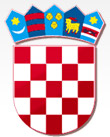           REPUBLIKA HRVATSKAŽUPANIJA PRIMORSKO GORANSKA                    GRAD CRES   GRADONAČELNIKKlasa: 943-01/17-1/4Ur.broj: 2213/02-02-18-23U Cresu, 13. rujna 2018. godineGRAD CRESGRADSKO VIJEĆE- ovdje-Prijedlog Odluke o utvrđenju najpovoljnije ponude na natječaju za osnivanje prava građenja I. Pravna osnova za donošenje predložene OdlukePravna osnova za donošenje ove Odluke proizlazi iz članaka 35., 280. do 296. i 391. Zakona o vlasništvu i drugim stvarnim pravima (NN br. 91/96, 68/98, 137/99, 22/00, 73/00, 129/00, 114/01, 146/08, 38/09, 153/09, 90/10, 143/12, 152/14), članka 48. Zakona o lokalnoj i područnoj (regionalnoj) samoupravi (NN br. 33/01, 60/01, 129/05, 109/07, 125/08, 36/09, 36/09, 150/11, 144/12, 19/13, 137/15, 123/17) i članka 29. Statuta Grada Cresa (SN PGŽ br. 29/09, 14/13, 05/18).II. Ocjena stanja i obrazloženje OdlukeOdlukom Gradskog vijeća Grada Cresa, Klasa: 943-01/17-1/4, Urbroj: 2213/02-02-18-15 od 03. kolovoza 2018. godine odlučeno je o raspisivanju javnog natječaja za osnivanje prava građenja na nekretninama č.zem. 2773 i č.zem. 2744/1, k.o. Cres, katastarske oznake k.č. 1114 i k.č. 1115, k.o. Cres – grad, na površini od 1.959 m2, na razdoblje od 30 godina, u naselju Cres, u gospodarsko – poslovnoj zoni „Volnik“, radi izgradnje pogona za preradu maslina odnosno uljare s pripadajućim sadržajem, klaonice i za ostale prerađivačke djelatnosti vezane za poljoprivredu, na rok od 30 godina od dana sklapanja ugovora o pravu građenja.Javni natječaj za osnivanje prava građenja objavljen je dana 08. kolovoza 2018. godine na oglasnoj ploči Grada Cresa i na službenoj web stranici Grada Cresa www.cres.hr, a obavijest o raspisanom natječaju objavljena je u dnevnom glasilu “Novi list”.U postupku javnog otvaranja ponuda, provedenog po Povjerenstvu koje je imenovao gradonačelnik Grada Cresa, utvrđeno je da su na natječaj pristigle dvije ponude od kojih je ponuda društva Racica d.o.o. iz Cresa, Creskog statuta 13, OIB: 27490185669, ocijenjena kao jedina pravovremena i potpuna ponuda, s ponuđenom naknadom za osnivanje prava građenja u iznosu od 36.202,32 kune godišnje (bez uključenog PDV-a), odnosno 1,54 kune po m2 mjesečno.Sukladno odredbi članka 48. Zakona o lokalnoj i područnoj (regionalnoj) samoupravi, članka 29. Statuta Grada Cresa, a s obzirom na utvrđenu visinu naknade za osnivanje prava građenja, o ovom pravnom poslu odlučuje Gradsko vijeće Grada Cresa.Slijedom navedenog, predlaže se Gradskom vijeću Grada Cresa da na temelju provedenog javnog natječaja donese Odluku o utvrđenju najpovoljnije ponude na natječaju za osnivanje prava građenja i sklapanju ugovora o osnivanju prava građenja s pravnom osobom Racica d.o.o. iz Cresa, Creskog statuta 13, OIB: 27490185669, na nekretninama č.zem. 2773 i č.zem. 2744/1, k.o. Cres, katastarske oznake k.č. 1114 i k.č. 1115, k.o. Cres – grad, na površini od 1.959 m2, na razdoblje od 30 godina, s godišnjom naknadom u iznosu od 36.202,32 kune godišnje, uvećanom za iznos PDV-a.III. Potrebna sredstvaZa provođenje predložene Odluke nije potrebno osigurati financijska sredstva.IV. Tekst prijedloga Odluke 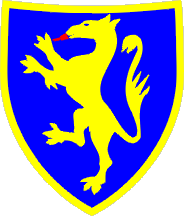 GRAD CRESNa temelju članka 35., 280. do 296. i 391. Zakona o vlasništvu i drugim stvarnim pravima (NN br. 91/96, 68/98, 137/99, 22/00, 73/00, 129/00, 114/01, 146/08, 38/09, 153/09, 90/10, 143/12, 152/14), članka 48. Zakona o lokalnoj i područnoj (regionalnoj) samoupravi (NN br. 33/01, 60/01, 129/05, 109/07, 125/08, 36/09, 150/11, 144/12, 19/13, 137/15, 123/17) i članka 29. Statuta Grada Cresa (SN PGŽ br. 29/09 i 14/13), Gradsko vijeće donosiOdluku  o utvrđenju najpovoljnije ponude na natječaju za osnivanje prava građenja I.Na temelju provedenog javnog natječaja za osnivanje prava građenja na nekretninama oznake č.zem. 2773 i č.zem 2774/1, sve k.o. Cres, koje odgovaraju nekretninama katastarske oznake k.č. 1146/1 i k.č. 1115, sve k.o. Cres – grad, utvrđuje se kao najpovoljnija ponuda društva Racica d.o.o. iz Cresa, Creskog statuta 13, OIB: 27490185669. Ponuditelj će se pozvati na sklapanje Predugovora i Ugovora o osnivanju prava građenja na razdoblje od 30 godina s naknadom u iznosu od 36.202,32 kuna godišnje, uvećanom za iznos PDV-a.II.Ovlašćuje se Gradonačelnik Grada Cresa na potpis Predugovora i Ugovora o osnivanju prava građenja.III.Ova Odluka stupa na snagu danom donošenja.Klasa: 943-01/17-1/4Ur.broj: 2213/02-02-18-24U Cresu, __________ 2018. godineGradsko vijeće Grada CresaPredsjednik Marčelo Damijanjević, v.r.